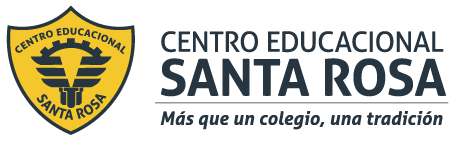 DIRECCIÓN ACADÉMICADEPARTAMENTO DE ELECTRÓNICARespeto – Responsabilidad – Resiliencia – Tolerancia Actividad 1 : Explique el funcionamiento del siguiente circuito de Mando. Actividad 2 : Diagramar el símbolo eléctrico de control para los siguientes elementosRecuerda consultar al Profesor Marco Guzmán ó Profesor Oscar Conejero al correo electrónico electronicacestarosa@gmail.com o también en classroom de electrónica automatización, si tienes algunas preguntas o dudas. Circuito de Arranque de un motor Mando con Interruptor y Señalización ON/OFFElementosCircuito de MandoQM2SA1KM1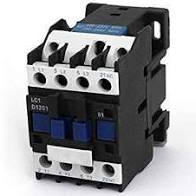 HL1HL2EXPLICACIÓN :ElementoSímbolos Eléctricos de ControlQM1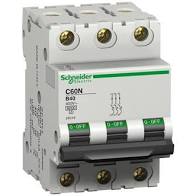 KM1M1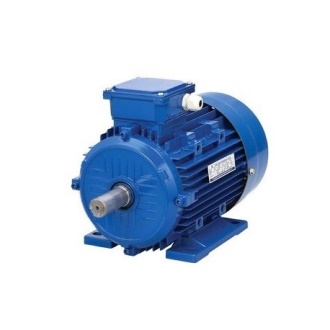 QM2SA1HL1HL2